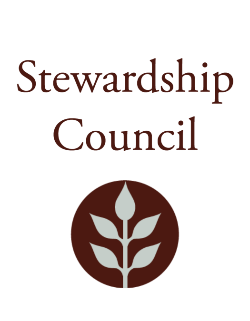 Stewardship Council MeetingThursday, February 15, 2024 | 2:00 to 3:00 PM MassWildlife Field Headquarters1 Rabbit Hill Road, Westborough, MA 01581AgendaJoin Zoom to Observe Stewardship Council Meeting (Public comments cannot be taken via Zoom)Topic: February Meeting of the DCR Stewardship Council Observation LinkTime: Feb 15, 2024 02:00 PM Eastern Time (US and Canada)Join Zoom Meetinghttps://zoom.us/j/94921264148?pwd=aXB3V2RmWXF1eEcwR2U0NVV0ZnQzdz09Meeting ID: 949 2126 4148Passcode: 593153One tap mobile+16469313860,,94921264148#,,,,*593153# US+19294362866,,94921264148#,,,,*593153# US (New York)Please contact Matt Perry at matthew.s.perry1@mass.gov for accessibility information.	2/12/2024 1:44 PMTOPICSEGMENTWelcome and Chair’s Update – Jack Buckley, Chair2:00 – 2:10 PMDCR Report – Brian Arrigo, Commissioner2:10 – 2:25 PMRegular Business IApprove Minutes: January 2024Public Comment2:25-2:45 PMRegular Business IICommittee UpdatesCouncilor Comments2:45 – 3:00 PMAdjourn3:00 PM